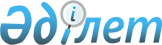 Об утверждении положения о государственном учреждении "Отдел ветеринарии Зыряновского района"Постановление акимата Зыряновского района Восточно-Казахстанской области от 13 сентября 2016 года № 311      Примечание РЦПИ.

      В тексте документа сохранена пунктуация и орфография оригинала.

      В соответствии со статьей 39 Закона Республики Казахстан от 23 января 2001 года "О местном государственном управлении и самоуправлении в Республике Казахстан", Указом Президента Республики Казахстан от 29 октября 2012 года № 410 "Об утверждении Типового положения государственного органа Республики Казахстан", акимат Зыряновского района ПОСТАНОВЛЯЕТ:

      1.Утвердить положение о государственном учреждении "Отдел ветеринарии Зыряновского района", согласно приложению к настоящему постановлению.

      2. Признать утратившими силу:

      1) постановление акимата Зыряновского района от 9 февраля 2015 года № 38 "Об утверждении положения о государственном учреждении "Отдел ветеринарии Зыряновского района"" (зарегистрированное в Реестре государственной регистрации нормативных правовых актов за номером 3711 от 27 февраля 2015 года, опубликованное в информационно-правовой системе "Әділет" 17 марта 2015 года);

      2) постановление акимата Зыряновского района от 16 апреля 2015 года № 134 "О внесении изменений в постановление акимата Зыряновского района от 9 февраля 2015 года № 38 "Об утверждении положения о государственном учреждении "Отдел ветеринарии Зыряновского района" (зарегистрированное в реестре государственной регистрации нормативных правовых актов за номером 3968 от 22 мая 2015 года, опубликованное в информационно-правовой системе "Әділет" 29 июня 2015 года);

      3) постановление акимата Зыряновского района от 03 сентября 2015 года № 337 "О внесении изменений в постановление акимата Зыряновского района от 9 февраля 2015 года № 38 "Об утверждении положения о государственном учреждении "Отдел ветеринарии Зыряновского района" (зарегистрированное в реестре государственной регистрации нормативных правовых актов за номером 4152 от 28 сентября 2015 года, опубликованное в информационно- правовой системе "Әділет" 13 октября 2015 года). 

 Положение о государственном учреждении "Отдел ветеринарии Зыряновского района" 1. Общие положения      1. Государственное учреждение "Отдел ветеринарии Зыряновского района" (далее - Отдел) является государственным органом Республики Казахстан, осуществляет руководство в сфере ветеринарии на территории Зыряновского района.

      2. Отдел осуществляет свою деятельность в соответствии с Конституцией и законами Республики Казахстан, актами Президента и Правительства Республики Казахстан, иными нормативными правовыми актами, а также настоящим Положением.

      3. Отдел является юридическим лицом в организационно-правовой форме государственного учреждения, имеет печати и штампы со своим наименованием на государственном языке, бланки установленного образца, в соответствии с законодательством Республики Казахстан счета в органах казначейства.

      4. Отдел вступает в гражданско-правовые отношения от собственного имени.

      5. Отдел имеет право выступать стороной гражданско-правовых отношений от имени государства, если оно уполномочено на это в соответствии с законодательством.

      6. Отдел по вопросам своей компетенции в установленном законодательством порядке принимает решения, оформляемые приказами руководителя Отдела и другими актами, предусмотренными законодательством Республики Казахстан.

      7. Структура и лимит штатной численности Отдела утверждаются в соответствии с действующим законодательством.

      8. Местонахождение юридического лица: 070801, Республика Казахстан, Восточно-Казахстанская область, Зыряновский район, город Зыряновск, улица Панфилова, 7.

      9. Полное наименование государственного органа - государственное учреждение "Отдел ветеринарии Зыряновского района".

      10. Настоящее Положение является учредительным документом Отдела.

      11. Финансирование деятельности Отдела осуществляется из местного бюджета Зыряновского района.

      12. Отделу запрещается вступать в договорные отношения с субъектами предпринимательства на предмет выполнения обязанностей, являющихся функциями Отдела.

      13. Режим работы Отдела устанавливается правилами внутреннего трудового распорядка и не должен противоречить нормам трудового законодательства Республики Казахстан.

 2. Миссия, основные задачи, функции, права и обязанности государственного органа      14. Миссия Отдела: обеспечение реализации основных направлений государственной политики в области ветеринарии.

      15. Задачи Отдела: 

      1) охрана здоровья населения от болезней, общих для животных и человека;

      2) защита животных от болезней и их лечение;

      3) обеспечение ветеринарно-санитарной безопасности;

      4) охрана территории Зыряновского района от заноса и распространения заразных и экзотических болезней животных из других государств; 

      5) предупреждение и ликвидация загрязнения окружающей среды при осуществлении физическими и юридическими лицами деятельности в области ветеринарии.

      16. Функции Отдела:

      1) вносит предложения в местный представительный орган области для утверждения правил содержания животных, правил содержания и выгула собак и кошек, правил отлова и уничтожения бродячих собак и кошек, предложений по установлению границ санитарных границ санитарных зон содержания животных;

      2) организовывает отлов и уничтожение бродячих собак и кошек;

      3) организовывает строительство скотомогильников (биотермических ям) и обеспечивает их содержание в соответствии с ветеринарными (ветеринарно-санитарными) требованиями;

      4) организовывает хранение ветеринарных препаратов, приобретенных за счет бюджетных средств, за исключением республиканского запаса ветеринарных препаратов;

      5) вносит предложения в местный исполнительный орган области по перечню энзоотических болезней животных, профилактика и диагностика которых осуществляются за счет бюджетных средств;

      6) организовывает государственную комиссию по приему и эксплуатацию объектов производства, осуществляющих выращивание животных, заготовку (убой), хранение, переработку и реализацию животных, продукции и сырья животного происхождения, а также организации по производству, хранению и реализации ветеринарных препаратов, кормов и кормовых добавок;

      7) обезвреживает (обеззараживает) и перерабатывает без изъятия животных, продукцию и сырьҰ животного происхождения, представляющих опасность для здоровья животных и человека;

      8) возмещает владельцам стоимость обезвреженных (обеззараженных) и переработанных без изъятия животных, продукции и сырья животного происхождения, представляющих опасность для здоровья животных и человека;

      9) принимает решения об установлении карантина или ограничительных мероприятий по представлению главного государственного ветеринарно-санитарного инспектора соответствующей территории в случае возникновения заразных болезней животных на территории Зыряновского района;

      10) принимает решения о снятии ограничительных мероприятий или карантина по представлению главного государственного ветеринарно-санитарного инспектора соответствующей территории после проведения комплекса ветеринарных мероприятий по ликвидации очагов заразных болезней животных на территории Зыряновского района;

      11) утверждает списки государственных ветеринарных врачей, имеющих право выдачи ветеринарно-санитарного заключения на объекты государственного ветеринарно-санитарного контроля и надзора;

      12) организовывает и осуществляет государственный ветеринарно-санитарный контроль и надзор за соблюдением физическими и юридическими лицами законодательства Республики Казахстан в области ветеринарии в пределах Зыряновского района;

      13) проводит обследование эпизоотических очагов в случае их возникновения;

      14) выдает акты эпизоотологического обследования;

      15) осуществляет государственный ветеринарно-санитарный контроль и надзор на предмет соблюдения требований законодательства Республики Казахстан в области ветеринарии:

      на объектах внутренней торговли;

      на объектах производства, осуществляющих выращивание животных, заготовку (убой), хранение, переработку и реализацию животных, продукции и сырья животного происхождения, а также в организациях по хранению и реализации ветеринарных препаратов, кормов и кормовых добавок (за исключением связанных с импортом и экспортом);

      у лиц, осуществляющих предпринимательскую деятельность в области ветеринарии за исключением производства ветеринарных препаратов;

      при транспортировке (перемещении), погрузке, выгрузке перемещаемых (перевозимых) объектов в пределах Зыряновского района, за исключением их экспорта (импорта) и транзита; 

      на всех видах транспортных средств, по всем видам тары, упаковочных материалов, которые могут быть факторами передачи возбудителей болезней животных, за исключением экспорта (импорта) и транзита;

      на скотопрогонных трассах, маршрутах, территориях пастбищ и водопоя животных, по которым проходят маршруты транспортировки (перемещения);

      на территориях, в производственных помещениях и за деятельностью физических и юридических лиц, выращивающих, хранящих, перерабатывающих, реализующих или использующих перемещаемые (перевозимые) объекты, за исключением экспорта (импорта) и транзита;

      16) осуществляет государственный ветеринарно-санитарный контроль и надзор за соблюдением зоогигиенических и ветеринарных (ветеринарно-санитарных) требований при размещении, строительстве, реконструкции и вводе в эксплуатацию скотомогильников (биотермических ям), объектов государственного ветеринарно-санитарного контроля и надзора, связанных с содержанием, разведением, использованием, производством, заготовкой (убоем), хранением, переработкой и реализацией, а также при транспортировке (перемещении) перемещаемых (перевозимых) объектов;

      17) составляет акты государственного ветеринарно-санитарного контроля и надзора в отношении физических и юридических лиц;

      18) организовывает проведение ветеринарных мероприятий по энзоотическим болезням животных на территории Зыряновского района;

      19) организовывает проведение ветеринарных мероприятий по профилактике, отбору проб биологического материала и доставке их для диагностики особо опасных болезней животных по перечню, утверждаемому уполномоченным органом, а также других болезней животных;

      20) организовывает проведение мероприятий по идентификации сельскохозяйственных животных, ведению базы данных по идентификации сельскохозяйственных животных;

      21) определяет потребности в изделиях (средствах) и атрибутах для проведения идентификации сельскохозяйственных животных и передает информацию в местный исполнительный орган области;

      22) свод, анализ ветеринарного учета и отчетности и их представление в местный исполнительный орган области;

      23) вносит предложения в местный исполнительный орган области по ветеринарным мероприятиям по профилактике заразных и незаразных болезней животных;

      24) вносит предложения в местный исполнительный орган области о ветеринарных мероприятиях по обеспечению ветеринарно-санитарной безопасности на территории соответствующей административно-территориальной единицы;

      25) организовывает санитарный убой больных животных; 

      26) обеспечивает проведение аттестации физических и юридических лиц осуществляющих предпринимательскую деятельность в области ветеринарии;

      27) организовывает и обеспечивает предоставление заинтересованным лицам информации о проводимых ветеринарных мероприятиях;

      28) организовывает и проводит просветительскую работу среди населения по вопросам ветеринарии; 

      29) принимает уведомления от физических и юридических лиц о начале или прекращении осуществления предпринимательской деятельности в области ветеринарии, а также ведҰт государственный электронный реестра разрешений и уведомлений в соответствии с Законом Республики Казахстан "О разрешениях и уведомлениях";

      30) осуществляет в интересах местного государственного управления иные полномочия, возлагаемые на местные исполнительные органы законодательством Республики Казахстан.

      17. Права и обязанности Отдела:

      1) вносить на рассмотрение руководству района предложения по вопросам, входящим в компетенцию Отдела;

      2) в рамках компетенции, предусмотренной законодательством Республики Казахстан привлекать работников других отделов местных исполнительных органов района для рассмотрения и совместной разработки вопросов, касающихся деятельности Отдела;

      3) инициировать проведение в установленном порядке совещаний по вопросам, входящим в компетенцию Отдела;

      4) запрашивать в рамках компетенции установленной законодательством Республики Казахстан от других государственных органов, должностных лиц, организаций и их руководителей, граждан информацию необходимую для выполнения своих функций;

      5) давать консультации по вопросам, входящим в компетенцию Отдела;

      6) представлять необходимые материалы и информацию в пределах своей компетенции и в рамках законодательства в случае официального запроса об этом юридических и физических лиц;

      7) выполнять иные обязанности, входящие в компетенцию Отдела. 

 3. Организация деятельности государственного органа      18. Руководство Отделом осуществляется первым руководителем, который несет персональную ответственность за выполнение возложенных на Отдел задач и осуществление им своих функций.

      19. Руководитель Отдела назначается на должность и освобождается от должности акимом Зыряновского района в соответствии с законодательством Республики Казахстан.

      20. Полномочия руководителя Отдела:

      1) в установленном законодательстве порядке назначает на должности и освобождает от должностей работников Отдела;

      2) в установленном законодательством порядке осуществляет поощрение и налагает дисциплинарные взыскания на сотрудников Отдела;

      3) в пределах своей компетенции издает приказы, дает указания, подписывает служебную документацию;

      4) утверждает должностные инструкции работников Отдела;

      5) представляет интересы Отдела в государственных органах, иных организациях;

      6) утверждает штатное расписание Отдела в пределах лимита штатной численности и структуры, утвержденных постановлением акимата Зыряновского района;

      7) принимает необходимые меры по противодействию коррупции и несет за это персональную ответственность;

      8) обеспечивает равный доступ мужчин и женщин к государственной службе в соответствии с их опытом, способностями и профессиональной подготовкой;

      9) осуществляет иные полномочия в соответствии с законодательством Республики Казахстан.

      Исполнение полномочий руководителя Отдела в период его отсутствия осуществляется лицом, его замещающим в соответствии с действующим законодательством Республики Казахстан.

 4. Имущество государственного органа      21. Отдел может иметь на праве оперативного управления обособленное имущество в случаях, предусмотренных законодательством. 

      Имущество Отдела формируется за счет имущества, переданного ему собственником, а также имущества, приобретенного в результате собственной деятельности и иных источников, не запрещенных законодательством Республики Казахстан.

      22. Имущество, закрепленное за Отделом, относится к коммунальной собственности.

      23. Отдел не вправе самостоятельно отчуждать или иным способом распоряжаться закрепленным за ним имуществом и имуществом, приобретенным за счет средств, выданных ему по плану финансирования, если иное не установлено законодательством и настоящим Положением.

 5. Реорганизация и упразднение государственного органа      24. Реорганизация и упразднение Отдела осуществляются в соответствии с законодательством Республики Казахстан.

 6. Перечень организаций, находящихся в ведении государственного органа      "Коммунальное государственное предприятие "Зырян-Вет" на праве хозяйственного ведения".


					© 2012. РГП на ПХВ «Институт законодательства и правовой информации Республики Казахстан» Министерства юстиции Республики Казахстан
				
      Аким Зыряновского района

А. Каримов
Утверждено 
постановлением акимата 
Зыряновского района 
от "13 " сентября 2016 года 
№ 311